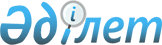 Об утверждении Методики ежегодной оценки деятельности административных государственных служащих аппарата акима Шардаринского района, аппаратов акима сельских округов, города Шардара и испольнительных органов, финансируемых из районного бюджета корпуса "Б"
					
			Утративший силу
			
			
		
					Постановление акимата Шардаринского района Южно-Казахстанской области от 26 января 2015 года № 33. Зарегистрировано Департаментом юстиции Южно-Казахстанской области 26 февраля 2015 года № 3058. Утратило силу постановлением акимата Шардаринского района Южно-Казахстанской области от 8 апреля 2015 года № 145      Сноска. Утратило силу постановлением акимата Шардаринского района Южно-Казахстанской области от 08.04.2015 № 145.

      В соответствии с пунктом 27 Указа Президента Республики Казахстан от 21 января 2000 года «Об утверждении Правил проведения ежегодной оценки деятельности и аттестации административных государственных служащих» и пунктом 2 типовой методики ежегодной оценки деятельности административных государственных служащих корпуса «Б», утвержденной приказом исполняющего обязанности председателя Агентства Республики Казахстан по делам государственной службы от 5 июня 2014 года № 04-2-4/93, акимат Шардаринского района ПОСТАНОВЛЯЕТ:



      1. Утвердить Методику ежегодной оценки деятельности административных государственных служащих аппарата акима Шардаринского района, аппаратов акима сельских округов, города Шардара и испольнительных органов, финансируемых из районного бюджета корпуса «Б» согласно приложению к настоящему постановлению.



      2. Отделу персонального управления аппарата акима Шардаринского района:

      1) направление настоящего постановления на официальное опубликование в периодических печатных изданиях, распространяемых на территории Шардаринского района и информационно-правовой системе «Әділет»;

      2) размещение настоящего постановления на интернет-ресурсе акимата Шардаринского района.



      3. Настоящее постановление вводится в действие по истечении десяти календарных дней со дня его первого официального опубликования.



      4. Контроль за исполнением настоящего постановления возложить на руководителя аппарата акима Шардаринского района Анашбекова Т.

      

      Аким района                                К. Айтуреев    

      Приложение

      к постановлению акимата

      Шардаринского района

      от 26 января 2015 года

      № 33 

Методика ежегодной оценки деятельности административных государственных служащих аппарата акима Шардаринского района, аппаратов акима сельских округов, города Шардара и испольнительных органов, финансируемых из районного бюджета корпуса «Б» 

1. Общие положения

      1. Настоящая методика (далее - Методика) ежегодной оценки деятельности административных государственных служащих корпуса «Б» разработана в реализацию Указа Президента Республики Казахстан от 21 января 2000 года «Об утверждении Правил проведения ежегодной оценки деятельности и аттестации административных государственных служащих» и определяет методы ежегодной оценки деятельности административных государственных служащих (далее - служащие) аппарата акима Шардаринского района, аппаратов акима сельских округов, города Шардара и испольнительных органов, финансируемых из районного бюджета корпуса «Б».



      2. Ежегодная оценка деятельности служащих (далее - оценка) проводится для определения эффективности и качества их работы.



      3. Оценка проводится по истечении каждого года пребывания на государственной службе, не позднее трех месяцев со дня его наступления, но не ранее шести месяцев со дня занятия данной должности.



      4. Оценка служащего складывается из:

      1) оценки непосредственного руководителя служащего;

      2) круговой оценки (оценки подчиненых или коллег служащего);

      3) итоговой оценки служащего.



      5. Непосредственным руководителем служащего является лицо, которому он подчиняется согласно своей должностной инструкции.

      Для служащих категории Е-1, Е-2, Е-3, Е-R-1 оценка проводится акимом района либо по его уполномочию одним из его заместителей.



      6. По результатам оценки выработываются предложения по устранению недостатков в деятельности служащих, определяются направления их деятельности, требующие улучшения, вырабатываются предложения по карьерному продвижению и стажировке служащих.



      7. Получение служащим оценки «эффективно» в течение трех лет служит основанием для повышения его в должности.



      8. Получение служащим двух оценок «неудовлетворительно» в течение последних трех лет является основанием для проведения аттестации.

      При принятии решения о проведении аттестации не учитываются результаты оценки, которые являлись основанием для проведения предыдущей аттестации.



      9. Служащий, получивший оценку «неудовлетворительно», не закрепляется наставником за лицами, впервые принятыми на административные государственные должности.



      10. Итоговая оценка служащего утверждается постоянно действующей Комиссией по оценке (далее - Комиссия), которая создается лицом, имеющим право назначения на должности и освобождения от должностей служащих.



      11. Комиссия состоит не менее чем из трех членов, в том числе председателя.



      12. Результаты голосования определяются большинством голосов членов Комиссии. При равенстве голосов голос председателя комиссии является решающим.

      Председателем Комиссии для служащих категории Е-1, Е-2, Е-3, Е-R-1 явлеяется аким района, для категории Е-4, Е-R-1, Е-R-2, Е-R-3, Е-R-4, Е-R-5, Е-G-1, Е-G-2, Е-G-3 – руководитель аппарата акима района.

      Секретарем Комиссии является сотрудник отдела по управлению персоналом аппарата акима района (далее – отдел по управлению персоналом). Секретарь Комиссии не принимает участие в голосовании.

      В случае, если в состав Комиссии входит непосредственный руководитель служащего, в отношении которого проводится оценка, а также служащие, указанные в подпункте 2) пункта 4 настоящей Методики, они не принимают участие в голосовании и принятии решений по данному служащему. 

2. Подготовка к проведению оценки

      13. Отдел по управлению персоналом формирует график проведения оценки по согласованию с председателем Комиссии.

      Отдел по управлению персоналом уведомляет служащего, подлежащего оценке, а также лиц, указанных в подпунктах 1) и 2) пункт 4 настоящей Методики, о проведении оценки и направляет им оценочные листы для заполнения не позднее одного месяца до ее проведения. 

3. Оценка непосредственного руководителя 

      14. Непосредственный руководитель заполняет оценочный лист по форме согласно приложению 1 к настоящей Методике в течение трех рабочих дней со дня его получения от отдела по управлению персоналом, ознакамливает служащего с заполненным оценочным листом и направляет заполненный оценочный лист в отдел по управлению по персоналом в течение двух рабочих дней.

      Ознакомление служащего с заполненным оценочным листам осуществляется в письменной или электронной форме.

      Отказ служащего от ознакомления не может служить препятствием для документов на заседание Комиссии. В этом случае работником отдела по управлению персоналом и непосредственным руководителем служащего в произвольной форме составляется акт об отказе от ознакомления. 

4. Круговая оценка

      15. Круговая оценка представляет собой оценки подчиненных служащего, а в случае отсутствия подчиненных – лиц, занимающих должности в структурном подразделении, в котором работает служащий (в случае их наличия).

      Перечень таких лиц (не более трех) определяется отделом по управлением персоналом не позднее одного месяца до проведения оценки, исходя из должностных обязанностей и служебных взаимодействий служащего.



      16. Лица, указанные в пункте 15 настоящей Методики, заполняют оценочный лист по форме согласно приложению 2 к настоящей Методике.



      17. Оценочные листы, заполненные лицами, указанными в пункте 15 настоящей Методики, направляются в отдел по управлению персоналом в течение двух рабочих дней со дня их получения от отдела по управлению персоналом.



      18. Отдел по управлению персоналом осуществляет расчет средней оценки лиц, указанных в пункте 15 настоящей Методики.



      19. Оценка лицами, указанных в пункте 15 настоящей Методики, осуществляется на анонимной основе.  

5. Итоговая оценка служащего 

      20. Итоговая оценка служащего вычисляется отделом по управлению персоналом не позднее пяти рабочих дней до заседания Комиссии по следующей формуле:

      а = b + c

      где а – итоговая оценка служащего,

      b – оценка непосредственного руководителя,

      с – средняя оценка лиц, указанных в пункте 15 настоящей Методики.



      21. Итоговая оценка выставляется по следующей шкале:

      менее 21 балла – «неудовлетворительно»,

      от 22 до 33 баллов – «удовлетворительно»,

      выше 33 баллов – «эффективно».  

6. Рассмотрение результатов оценки Комиссией

      22. Отдел по управлению персоналом обеспечивает проведение заседания Комиссии по рассмотрению результатов оценки в соответствии с графиком, указанным в пункте 13 настоящей Методики.

      Отдел по управлению персоналом предоставляет на заседание Комиссии следующие документы:

      1) заполненный оценочный лист непосредственного руководителя;

      2) заполненный лист круговой оценки;

      3) должностная инструкция служащего;

      4) проект протокола заседания Комиссии с указанием итоговой оценки по форме согласно приложению 3 настоящей Методики.



      23. Комиссия рассматривает результаты оценки и принимает одно из следующих решений:

      1) утвердить результаты оценки;

      2) пересмотреть результаты оценки.

      В случае принятия решения о пересморте результатов оценки Комиссия корректирует оценку с соответствующим кратким пояснением в протоколе. При этом не допускается снижение оценки служащего.



      24. Отдел по управлению персоналом ознакамливает служащего с результатами оценки в течение пяти рабочих дней со дня ее завершения.

      Ознакомление служащего с результатами оценки осуществляется в письменной или электронной форме.

      Отказ служащего от ознакомления не может служить препятствием для внесения результатов оценки в его послужной список. В этом случае работником отдела по управлению персоналом в произвольной форме составляется акт об отказе от ознакомления.



      25. Результаты оценки вносятся в послужные списки служащих.



      26. Документы, указанные в пункте 22 настоящей Методики, а также подписанный протокол заседания Комиссии хранятся в отделе по управлению персоналом.  

7. Обжалование результатов оценки

      27. Обжалование решения Комиссии служащим в уполномоченном органе по делам государственной службы или его территориальном департаменте осуществляется в течение десяти рабочих дней со дня вынесения решения.



      28. Уполномоченный орган по делам государственной службы или его территориальный департамент в течение десяти рабочих дней со дня поступления жалобы служащего осуществляет ее рассмотрение и в случаях обнаружения нарушений рекомендует государственному органу отменить решение Комиссии.



      29. Информация о принятом решении предоставляется государственным органом в течение двух недель в уполномоченный орган по делам государственной службы или его территориальный департамент.

      Приложение 1

      к Методике ежегодной оценки

      деятельности административных

      государственных служащих аппарата

      акима Шардаринского района, аппаратов

      акима сельских округов, города Шардара

      и испольнительных органов, финансируемых

      из районного бюджета корпуса «Б»  Оценочный лист непосредственного руководителя      Ф.И.О. оцениваемого служащего: ________________________________

      Должность оцениваемого служащего: _____________________________

Приложение 2

      к Методике ежегодной оценки

      деятельности административных

      государственных служащих аппарата

      акима Шардаринского района, аппаратов

      акима сельских округов, города Шардара

      и испольнительных органов, финансируемых

      из районного бюджета корпуса «Б» Лист круговой оценки      Ф.И.О. оцениваемого служащего:_________________________________

      Должность оцениваемого служащего: _____________________________

      Приложение 3

      к Методике ежегодной оценки

      деятельности административных

      государственных служащих аппарата

      акима Шардаринского района, аппаратов

      акима сельских округов, города Шардара

      и испольнительных органов, финансируемых

      из районного бюджета корпуса «Б» Протокол заседания Комиссии по оценке

      ______________________________________________________

      (наименование государственного органа)      Заключение Комиссии:      _____________________________________________________________________

_____________________________________________________________________

_____________________________________________________________________      Проверено:

      Секретарь Комиссии:____________________ Дата: _________________

                              (Ф.И.О)                  (подпись)      Председатель Комиссии:_________________ Дата: _________________

                              (Ф.И.О)                  (подпись)      Член Комиссии:__________________________ Дата: ________________

                              (Ф.И.О)                  (подпись)
					© 2012. РГП на ПХВ «Институт законодательства и правовой информации Республики Казахстан» Министерства юстиции Республики Казахстан
				№ п/пКритерийКритерийЗначение показателяОценка (баллы)1.Инициативность Инициативность от 2 до 5 2.Качество исполнения должностных обязанностей Качество исполнения должностных обязанностей от 2 до 83.Способность к сотрудничествуСпособность к сотрудничествуот 2 до 5 4.Соблюдение служебной эитки Соблюдение служебной эитки от 2 до 5 ИТОГО (сумма всех оценок)ИТОГО (сумма всех оценок)ИТОГО (сумма всех оценок)Ознокомлен(а):

Служащий (Ф.И.О.) ____________________

дата ____________________

подпись ____________________Ознокомлен(а):

Служащий (Ф.И.О.) ____________________

дата ____________________

подпись ____________________Непосредственный

Руководитель(Ф.И.О.)_______________

дата ______________________________

подпись ___________________________Непосредственный

Руководитель(Ф.И.О.)_______________

дата ______________________________

подпись ___________________________Непосредственный

Руководитель(Ф.И.О.)_______________

дата ______________________________

подпись ___________________________№ п/п№ п/пКритерийЗначение показателяОценка (баллы)Подчиненный Подчиненный Подчиненный Подчиненный Подчиненный 1. 1. Умение планировать работуот 2 до 5 2.2.Умение мативировать к работе от 2 до 53.3.Соблюдение служебной эитки от 2 до 5 ИТОГО (сумма всех оценок)Коллега Коллега Коллега Коллега Коллега 1.Умение работать в команде Умение работать в команде от 2 до 5 2.Соблюдение служебной этики Соблюдение служебной этики от 2 до 5 3. Качество исполнения должностных обязанностейКачество исполнения должностных обязанностейот 2 до 5 ИТОГО (сумма всех оценок)ИТОГО (сумма всех оценок)№ п/пФ.И.ООценка непосредственного руководителя Круговая оценка Итоговая оценка 1. ....